Szpital Powiatu Bytowskiego Sp. z o.o.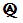 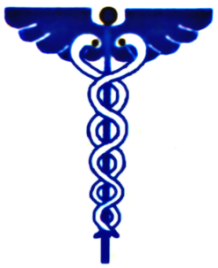 77-100 Bytów, ul. Lęborska 13tel.: 59/8228500, fax: 59/8223990, e-mail: nzoz.szpital@bytow.biz								       		Bytów, dnia 17.09.2018r.WYJAŚNIENIA ZWIĄZANE Z TREŚCIĄ ZAPYTANIA OFERTOWEGO z dn. 03.09.2018r.W odpowiedzi na skierowane do Szpitala Powiatu Bytowskiego Sp. z o.o. zapytania dotyczące treści zapytania cenowego, przedmiot zamówienia: Dostawa respiratora transportowego dla Szpitala Powiatu Bytowskiego Sp. z o.o., informujemy: Pytanie 1Czy Zamawiający wymaga aby respirator posiadał dwa poziomy stężenia tlenu w mieszaninie oddechowej 50% oraz 100%?OdpowiedźTak, Zamawiający wymaga.Pytanie 2 Czy Zamawiający dopuści urządzenie renomowanego europejskiego producenta firmy Weinmann model Medumat Standard 2, będący na wyposażeniu wielu ambulansów i szpitali w Polsce, charakteryzujący się następującymi parametrami:Zasilanie pneumatyczno – bateryjne Respirator przeznaczony do wentylacji dorosłych, dzieci  i niemowląt od 5 kg masy ciała w trakcie transportu ambulansem i w trakcie transportu wewnątrzszpitalnegoOdporny na wstrząsyWaga samego respiratora ok. 2,5 kgZasilanie w tlen o ciśnieniu od 2,7 do 6,0 barZużycie gazu napędowego ok. 250 ml/min przy PEEP równym 0 mbar i ciśnieniu wdechowym 20 mbar – wentylacja osoby dorosłej zgodnie z ERC zużycie gazu ok. 25 ml na cykl oddechowy (przy 10 odd/min)Maksymalny przepływ wyjściowy 80 l/minZasilanie 12V/230V w zestawie zasilacz 230VUkład pacjenta z zaworem umożliwiający wentylację bierną 100% jednorurowyŁadowanie od 0 do 95 % 3,5 hZasilanie z baterii  10 h w warunkach pracy ambulansuWentylacja 100% tlenem i Air Mix (stężenie O2 uzależnione od parametrów wentylacji i zawiera się w przedziale ok. 55% do 75%)Zabezpieczenie przed przypadkową zmianą ustawień parametrów oddechowychSystem testowy, pozwalający na sprawdzenie działania respiratoraTryb CPR – oddech automatyczny (pacjent zaintubowany) lub oddech podawany ręcznie (cykl 30:2 lub 15:2), pauza na czas analizy rytmu, metronom sygnalizujący uciski (możliwość wyłączenia)Możliwość wykonania oddechu spontanicznego na każdym etapie wentylacji – tryby IPPV i SIMV; bez blokowania automatycznie cyklu wentylacji Tryby wentylacji IPPV, SIMV, CPAP, RSI, CPR, DemandTryb Demand uruchamiany ręcznieTryb CPAP – regulacja PEEP i ciśnieniowa zastawka bezpieczeństwa, przepływ automatycznyTryb ratunkowy – natychmiastowe rozpoczęcie wentylacji dorośli/dzieci/niemowlęta z prekonfigurowanymi ustawieniami dla każdej grupy wiekowej Prekonfigurowane ustawienia dla trybu ratunkowego dorośli 600 ml/12 oddechów, dzieci 200 ml/20 oddechów, niemowlęta 100 ml/30 oddechów zgodne z ERC, z możliwością ustawienia własnych startowych parametrówCzęstotliwość oddechowa regulowana w zakresie 5-50 oddechów/minObjętość oddechowa regulowana w zakresie  50 – 2000 mlCiśnienie PEEP regulowane w zakresie od 0 do 30 cmH2O – integralna funkcja respiratoraCiśnienie w drogach oddechowych regulowane w zakresie 10-65 mbarCzułość triggera: -1,3 mbar przy PEEP > 0 i -0,8 mbar przy PEEP = 0Bezdech 4-60 sZakres manometru od -5 do +70 cm H2OStosunek I:E 1:1,7 wymuszony, w innych wypadkach zależny od wyzwalacza (±10%), 1:1 w RKO 30:2, 15:2 oraz RSI ręcznyCzas wdechu od 0,45 s do 4,5 sZintegrowany kolorowy wyświetlacz TFT 5 cali do prezentacji parametrów nastawnych oraz manometruZakres temperatur pracy -18 – + 50˚ CPrzechowywanie -40 – +70˚ CIP 54Zgodny z normą RTCA DO 160 GZgodny z normami EN 60601-1, EN 1789, EN 794-3, ISO 10651-3Obrazowanie następujących parametrów: ciśnienie PEEP, ciśnienie maksymalne wdechowe, objętość oddechowa, objętość minutowa, częstość oddechowaAlarmy dźwiękowe, wizualne oraz komunikaty informujące o rodzaju alarmu wyświetlane na ekranie w języku polskim.Alarmy: bezdechu, nieszczelności układu, wysokiego/niskiego poziomu ciśnienia w drogach oddechowych, rozładowanego akumulatora/braku zasilaniaZapis danych na karcie pamięci: testy systemu, rejestr zdarzeńMożliwość rozbudowy o opcję Bluetooth – eksport danychMożliwość rozbudowy o pomiar kapnometriiMożliwość rozbudowy o tryby ciśnieniowe: kontrolowane i wspomagane: PCV, BiLevel, PRVC, z opcją ASB (wspomaganie oddechu spontanicznego)Tolerancja elektromagnetyczna zgodna z normami EN 60601-1-2, EN 61000-4 (części 2 - 6, 8 i 11), eliminacja zakłóceń PN EN 55011, odporność na zakłócenia RTCA DO 160 GWymiary: 206 mm x 137 mm x 130 mmOdpowiedźZamawiający dopuszcza.________________________
               (podpis zamawiającego lub osoby upoważnionej) 